Суджанский край - жемчужина России!      История Суджанского края уходит в глубину столетий. Остатки городищ эпохи Киевской Руси: большоеБелогорское и малое Девичье, курганы- могильники, расположенные в селе Горналь, служат свидетелями тому, что наш край в глубокой древности был заселенным местом. Здесь проживало славянское племя северян. Многие десятилетия и даже столетия после нашествия татаро-монголов вся территория вокруг Суджи была «диким полем», изрезана татарскими сакмами, по которым двигались орды, грабившие Русь. Сохранились населенные места лишь в Судже, около села Горналь, и в округе села Русское Поречное.   По решению Государя Алексея Михайловича для защиты русских земель, в 1664 году на высоком холме, в окружении рек Суджа, Олешенка, обширных болот и лесов выросла сторожевая крепость, входившая в систему Белгородской оборонительной черты, прикрывавшей Русское государство с юга. Суджа получила статус города.   Жителями города, наряду с основным населением, стали как выходцы из глубин Московского государства (русские люди), так и пришлые люди из слободской Украины (православные украинцы-черкасы), обогатившие культуру края своим национальным колоритом. Так появились села: Русская и Черкасская Конопелька, Русское и Черкасское Поречное, Уланок, Малая и Казачья Локня…  Прошумели века над этим русским поселением. Сегодня город Суджа - административный центр района. Его улицы до сих пор украшают старинные дома и храмы, как напоминание о былой красоте и величии.С Суджанской землей связаны имена многих замечательных знаменитых людей России.  Маленькую, ранее никому не известную Суджу прославил реформатор русского театра М.С.Щепкин, для которого суджанская сцена в уездном училище открыла путь в большой мир искусства.   9 мая 1895 года в Судже был установлен первый в России памятник Щепкину как актеру.  В тот же день городскому парку, где был открыт памятник, и улице Покровской было присвоено имя Щепкина.   Суджанская земля богата талантливыми живописцами. П.К.Лихин, Л.И.Соломаткин, Конев, Богомазов, Зайцев, Прилуцкий, Ф.П.Нестеров, Юдин, Спасский, Анопреев – все они в своих работах славили красоту нашего края.
   Здесь родились и получили начальные навыки образования музыкальный просветитель, композитор, автор знаменитого романса «Утро туманное» А.М.Абаза; русский историк-византиевед М.В.Левченко; русский ученый, авиаконструктор, соавтор грозных высокоскоростных истребителей МИГ М.И.Гуревич; писатель Сергиенко; историк М.М. Клевенский.
   Более 20 лет занимался преобразованием и улучшением жизни Суджанского уезда и села Гуево князь Петр Дмитриевич Долгоруков   Революционные события забросили в наш тихий городок и рабочего-революционера Петра Андреевича Заломова, ставшего прототипом главного героя романа Горького «Мать». 
   Гордостью суджан являются профессор, доктор медицинских наук К.И.Пикин; сейсмолог, кандидат технических наук А.Н.Федоренко; доктор технических наук, профессор, лауреат Государственной премии Б.Г.Скрамтаев.
   Великая Отечественная война стала тяжелейшим испытанием для нашего района. 16 месяцев оккупации, Ивницкая трагедия. Из 12 тысяч ушедших на фронт суджан, 7 тысяч не вернулись. Суджане храбро сражались на многих фронтах. Более 6 тысяч награждены орде-нами и медалями. Среди Героев Советского Союза мы видим наших земляков: Дьяконова, Пугачева, Винниченко, Павличенко, Телевинова, Крапивного, Зубарева, Ромашова, Шпилькова. 
   Суджанский район самый заветный уголок древнего соловьиного края. Это одно из красивейших мест русской глубинки, где до сих пор сохранились памятники природы: урочище Великое, Клюквенное озеро, 300-летняя сосна, парк в селе Гуево. Живописные озера с чистыми прозрачными родниками, бесконечные дали зеленых лесов, пахнущие разнотравьем луга и поля, меловые кручи Горнали и самая известная из них Фагор, тихие воды Псла – все это наша малая родина. Святые места Свято-Николаевского Белогорского монастыря. Отсюда издавна проводится Крестный ход на Украину с одной из святынь Курской земли чудотворной иконой Богородицы «Пряжевская». Суджанский район сегодня - это развитое сельское хозяйство, ведущие промышленные предприятия, широкая сеть учреждений образования, культуры, здравоохранения, социального обеспечения. Его визитные карточки - творчество народных самодеятельных коллективов, в числе которых знаменитая Тимоня. 
   За много веков у Суджанского района сложилась яркая, неповторимая биография. Каждый суджанин неразрывно связан со своим Отечеством, поскольку его жизнь среди людей и общих традиций, обычаев, нравов возвращает чувство любви к Родине, ощущение причастности к ее судьбе.  Конец формы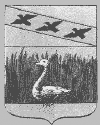 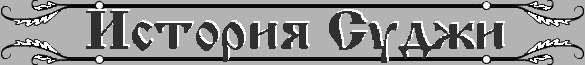    Суджа - маленький городок, расположен на юге Курской области, районный центр, население около 8 тыс. человек, с пригородом около 15 тыс. В городе расположены предприятия, в основном перерабатывающей промышленности, обслуживания и строительства.
 Суджа - один из старинных городов юга России. Основание его относят к 1664, хотя памятники истории этого края уходят в более древние времена. Так в окресностях города в 1918 и в 1936 году были найдены знаменитые клады, относящиеся к VI-IX ВВ, и имеющие византийское происхождение. На реке Псел, к 30 колометрам к югу, сохранились остатки городища эпохи Киевской Руси. В 3-х колометрах от города, у хутора Княжий обнаружена стоянка человека, датируемая рубежом I века до н.э.  Имеются и более древние находки.
Распологалось поселение людей и на месте нашего города до 1664 года, но после большого пожара в 1662 году было отправлено посольство горожан к царю Алексею Михайловичу с просьбой восстановить поселение. Государьпринял решение построить сдесь город-крепость, ведь это было время самого разгара русско - польской войны и драматических событий на украине (1654 - 1667 г.г.). Был построен город, обнесенный деревянной стеной с 14 башнями, 4 из которых были проезжими. Со всех сторон окруженный болотами и речками. В самом городе стояла казачья сотня Сумского казачьего полка.

  В разгар войны с Польшей Суджа была центром ее событий. Сюда прибывали войска воеводы Ромадановского из Москвы, сюда приезжали гетманы Украины для переговоров и т.д. После заключения мира с Польшей и вступление Украины в состав России город теряет военное значение, но становится одним из торговых городов, где процветало местное купечество. В XVIII веке Суджа сохраняется как небольшой торговый город юга России. Указом Екатерины II в 1785 году город впервые стал уездным центром. Далее его история и развитие застывают на многие десятилетия. Исторические события проходят через его земли, но не меняют его облик. Суджа знает эпоху великих войн и революций. В первую мировую войну здесь появляются германские войска, во время гражданской войны город переходил из рук в руки, захватывался то красными, то армиями Деникина, Петлюры и даже батьки Махно. Последний лично посетил Суджу. В годы Великой Отечественной войны этот край аккупируется войсками Германии, освобожден в 3 марта 1943 года.

 После войны в городе создаются предприятия перерабатывающей промышленности - маслодельный комбинат, элеватор, мясоптицекомбинат, консервный завод и другие. Но они были небольшими и не смогли радикально изменить. Но тем город и хорош, что в нем еще живет дух старины. Здесь живы легенды о лихих разбойниках и таинственных призраках, подземных ходах и чудотворных иконах. Это живая легенда, реликт нашей истории. 